English words in Polish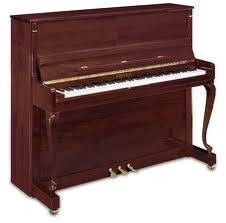 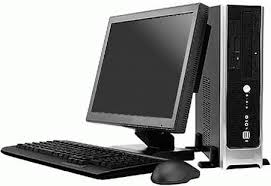 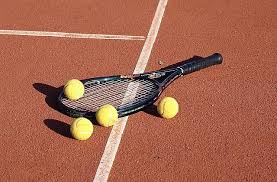 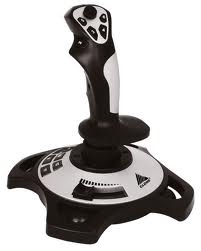 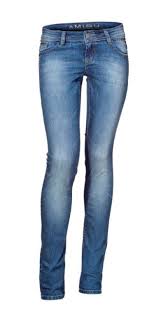 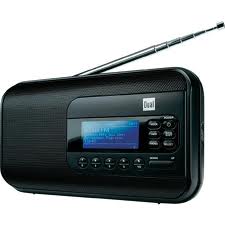 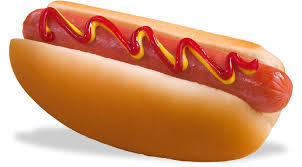 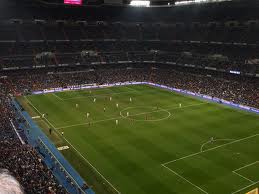 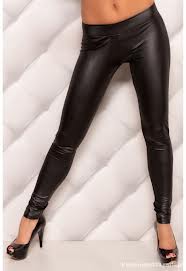 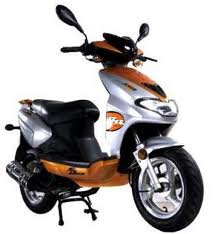 